(24P)Aşağıda verilen elementlerin özelliklerini düşünerek tabloda istenilen yerleri doldurunuz.2.Aşağıda verilen periyodik tabloya göre verilen soruları cevaplayınız.Cevaplarınızı yuvarlak içerisine alınız.(8P)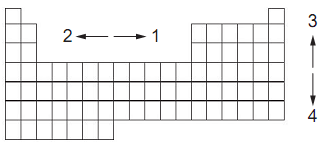 Şekildeki periyodik tabloya göre ;1 yönünde atom numarası artar / azalır.1 yönünde periyot numarası artar / azalır / değişmez.4 yönünde grup numarası artar / azalır / değişmez.4 yönünde son katmandaki elektron sayısı değişir/ değişmez3. Gamze  ağır bir taşı kaldırmak istiyor.Şekildeki hangi kaldıracı kullansa daha az kuvvet harcar? Nedeniyle birlikte yazınız.(8P)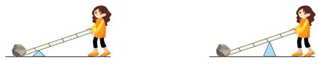 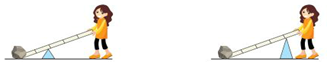 Cevap:4.Aşağıda verilen özellikleri uygun olan sepetlere sadece numaralarını yazarak yerleştiriniz.(10P)Asit sepeti                       Baz sepeti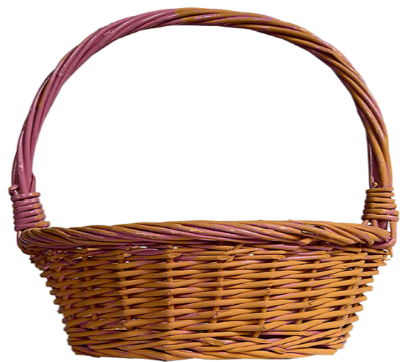 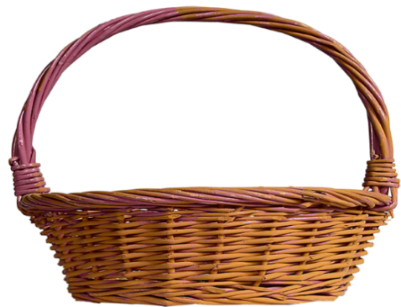 Sulu çözeltilerine H+ iyonu verirler.Sulu çözeltilerine OH- iyonu verirler.Çamaşır suyu, sıvı sabun, şampuanda bulunurSirke, kola, üzüm gibi besinlerde bulunur.Sulu çözeltilerine H+ iyonu verirler.Tatları ekşidir.Tatları acıdır.Sulu çözeltileri elektrik akımını iletir.Turnusol kağıdının renginin kırmızıya çevirirler.Turnusol kağıdının rengini maviye çevirirler.5.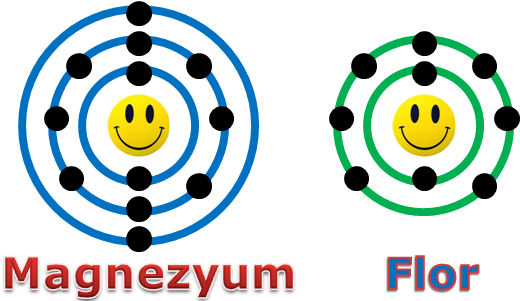 Atom modelleri verilen Magnezyum ve Flor elementlerinin oluşturacağı bileşiğin formülünü yazınız.(5P)6.Aşağıda verilen bileşikleri iyonik ve kovalent bağlı bileşikler olarak sınıflandırınız.(10P)Al2O3NH3MgCl2CH4H2O7.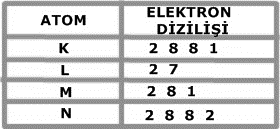 Çizelgedeki atomlardan hangileri aynı grupta yer alır?(5P)8.Aşağıda verilen tabloyu metal , ametal ve soygazların özellliklerini düşünerek doldurunuz.(10P)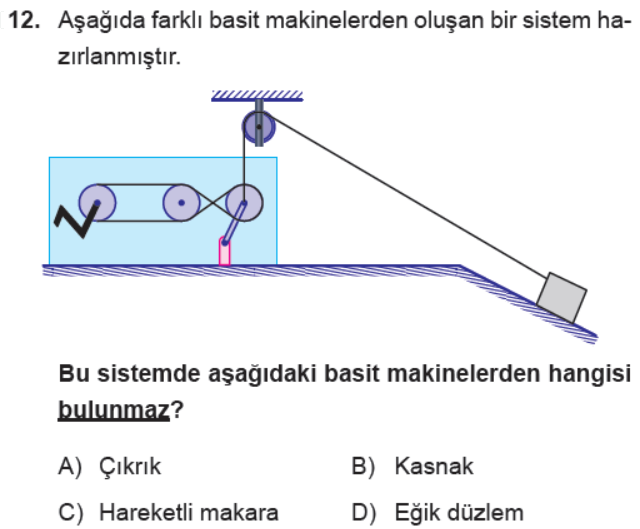 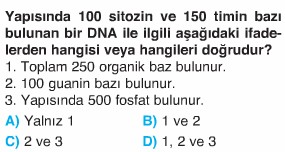 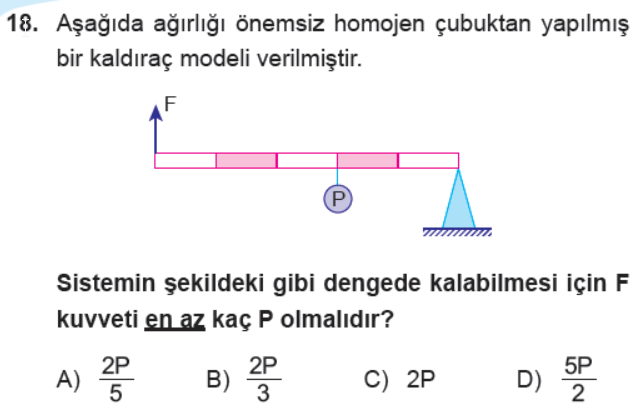 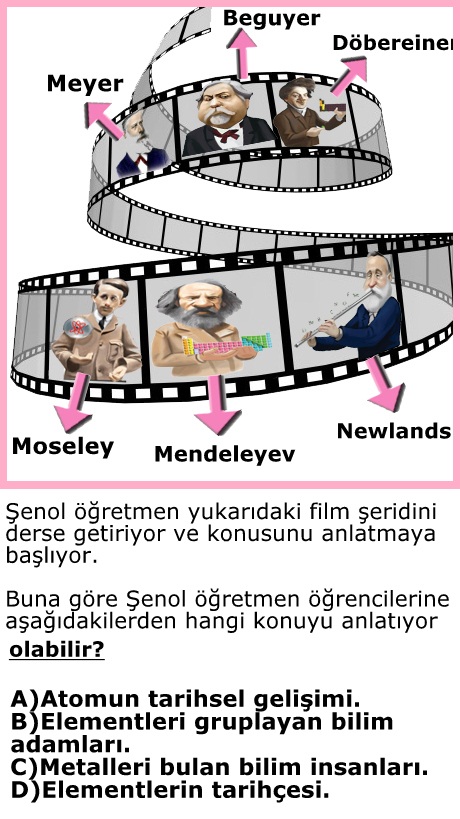 NOT:SON 4 TEST SORUSU 5’er PUANDIR.NURİ YALÇINFen Bilimleri Öğretmeni“Bir İşi Yapıyorsanız En İyisi Olmalısınız”ElementSembolüElektronDizilimiPeriyodikCetveldeki YeriMetalAmetalSoygazElement İsmi2He11Na20Ca17Cl9F12Mg Metal  AmetalSoygazElektrik ve ısıyı iyi iletir.Elektron almaya yatkındır.Bileşik oluşturmaya istekli değildir.Doğada  sadece gaz halde bulunurlar.Son yörüngelerinde 1,2,3, elektron bulunurTel ve levha haline getirilemezlerYüzeyleri parlaktırSon yörüngelerinde 8 elektron vardırElektron vermeye yatkındırlarKendi aralarında Kovalent bağ oluştururlar